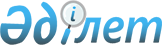 Қазақстан Республикасы Үкіметінің 2010 жылғы 25 ақпандағы № 127 қаулысына өзгерістер енгізу туралыҚазақстан Республикасы Үкіметінің 2010 жылғы 9 маусымдағы № 542 Қаулысы

      Қазақстан Республикасының Үкіметі ҚАУЛЫ ЕТЕДІ:



      1. «Қазақстан Республикасы Қоршаған ортаны қорғау министрлігінің 2010 - 2014 жылдарға арналған стратегиялық жоспары туралы» Қазақстан Республикасы Үкіметінің 2010 жылғы 25 ақпандағы № 127 қаулысына мынадай өзгерістер енгізілсін:



      көрсетілген қаулымен бекітілген Қазақстан Республикасы Қоршаған ортаны қорғау министрлігінің 2010 - 2014 жылдарға арналған стратегиялық жоспарында:



      «Бюджеттік бағдарламалар» деген 7-бөлімде:



      1-қосымшада (001):



      «Бағдарламаны іске асыруға шығындар» деген жолдың «2010 жыл» деген бағанында «1714761» деген сандар «1795915» деген сандармен ауыстырылсын;



      1-қосымшада (003):



      «Бағдарламаны іске асыруға шығындар» деген жолдың «2010 жыл» деген бағанында «314600» деген сандар «315160» деген сандармен ауыстырылсын;



      1-қосымшада (006):



      «Бағдарламаны іске асыруға шығындар» деген жолдың «2010 жыл» деген бағанында «2235969» деген сандар «2329317» деген сандармен ауыстырылсын;



      1-қосымшада (008):



      «Бағдарламаны іске асыруға шығындар» деген жолдың «2010 жыл» деген бағанында «639216» деген сандар «706981» деген сандармен ауыстырылсын;



      1-қосымшада (010):



      «Бағдарламаны іске асыруға шығындар» деген жолдың «2010 жыл» деген бағанында «13325» деген сандар «16325» деген сандармен ауыстырылсын;



      1-қосымшада(111):



      «Бағдарламаны іске асыруға шығындар» деген жолдың «2010 жыл» деген бағанында «28143» деген сандар «29707» деген сандармен ауыстырылсын;



      1-қосымшада (012):



      «Бағдарламаны іске асыруға шығындар» деген жолдың «2010 жыл» деген бағанында «1500000» деген сандар «1400000» деген сандармен ауыстырылсын;



      1-қосымшада (014):



      «Бағдарламаны іске асыруға шығындар» деген жолдың «2010 жыл» деген бағанында «465708» деген сандар «572253» деген сандармен ауыстырылсын;



      1-қосымшада (016):



      «Бағдарламаны іске асыруға шығындар» деген жолдың «2010 жыл» деген бағанында «17650» деген сандар «33975» деген сандармен ауыстырылсын;



      «Бюджеттік шығындар жинағы», «Шығындарды стратегиялық бағыттар, мақсаттар, міндеттер және бюджеттік бағдарламалар бойынша бөлу» деген қосымшалар осы қаулыға 1, 2-қосымшаларға сәйкес жаңа редакцияда жазылсын.



      2. Осы қаулы қол қойылған күнінен бастап қолданысқа енгізіледі және ресми жариялануға тиіс.      Қазақстан Республикасының

      Премьер-Министрі                                К. Мәсімов

Қазақстан Республикасы  

Үкіметінің      

2010 жылғы 9 маусымдағы 

№ 542 қаулысына    

1-қосымша       2-қосымша 

Бюджеттік шығындар жинағымың теңге

Қазақстан Республикасы

Үкіметінің     

2010 жылғы 9 маусымдағы

№ 542 қаулысына   

2-қосымша      3-қосымша 

Шығындарды стратегиялық бағыттар, мақсаттар, міндеттер

және бюджеттік бағдарламалар бойынша бөлумың теңге
					© 2012. Қазақстан Республикасы Әділет министрлігінің «Қазақстан Республикасының Заңнама және құқықтық ақпарат институты» ШЖҚ РМК
				№АтауыЕсепті кезеңЕсепті кезеңЖоспарлы кезеңЖоспарлы кезеңЖоспарлы кезең12345671.Барлығы:913535164565361213488014179999162467592.1. Қолданыстағы бағдарламалар, оның ішінде:913535164565361213488014179999162467593.Ағымдағы бюджеттік бағдарламалар:426172744413285255789548875064223764.001. Қазақстан Республикасының орнықты дамуға көшуін қамтамасыз ету, қоршаған ортаның сапасын сақтау, қалпына келтіру және жақсарту жөніндегі қызметтер117341314717081795915194266624201245.002. Сапалы және сандық көрсеткіштерді (экологиялық нормативтер мен талаптар) әзірлеу0429754297542975489646.003. Қоршаған ортаны қорғау саласындағы ғылыми зерттеулер3075282908003151603146003146007.006. Гидрометеорологиялық мониторинг жүргізу194692120107182329317241511929655138.008. Қоршаған ортаның жай-күйіне бақылау жүргізу5585695961367069817079766540599.010. Қазақстан Республикасы Қоршаған ортаны қорғау министрлігін материалдық-техникалық жарақтандыру246015016325147241487110.011. Ведомстволық бағыныстағы мекемелердің ғимараттарын, үй-жайлары мен құрылыстарын күрделі жөндеу2928101516410489011.015. Стратегиялық, трансшекаралық және экологиялық қауіпті объектілерге мемлекеттік экологиялық сараптама жүргізу0379642454245424512.111. Облыстық бюджеттерге, Астана және Алматы қалалары бюджеттеріне мемлекеттік басқару деңгейлері арасындағы өкілеттіктердің аражігін ажырату шеңберінде әкімшілік функцияларға берілетін ағымдағы нысаналы трансферттер0251952970735956013.Дамудың бюджеттік бағдарламалары:4873624201520868790918691249982438314.004. Қоршаған ортаны қорғау объектілерін салу және реконструкциялау1329303001924350231477015.007. Қоршаған ортаны қорғаудың ақпараттық жүйесін құру және дамыту185022000016.009. Облыстық бюджеттерге, Астана және Алматы қалаларының бюджеттеріне қоршаған ортаны қорғау объектілерін салуға және реконструкциялауға берілетін нысаналы даму трансферттері2388609153094048728632372238355498217.012. «Тарихи» ластануларды жою970690014000001775000117200018.013. Бұзылған табиғи ортаны қалпына келтіру02325700019.014. Гидрометеорологиялық қызметті жаңғырту04424865722531269517278263120.016. Қазақстан Республикасында орнықты даму қағидаттарын енгізу0185253397500№БағдарламаАтауыЕсепті кезеңЕсепті кезеңЖоспарлы кезеңЖоспарлы кезеңЖоспарлы кезең№БағдарламаАтауы2008 жыл2009 жыл2010 жыл2011 жыл2012 жыл123456781.Барлығы, оның ішінде:913535164565361213488014179999162467592.1-стратегиялық бағыт. Қоршаған орта сапасын тұрақтандыру және жақсарту1-стратегиялық бағыт. Қоршаған орта сапасын тұрақтандыру және жақсарту653946833336718444887975738798145563.1.1-мақсат. Қоршаған ортаға эмиссияларды азайту1.1-мақсат. Қоршаған ортаға эмиссияларды азайту4.1.1.1-міндет. Қоршаған ортаға шығарындылар мен төгінділерді төмендету және қалдықтарды орналастыру бойынша шараларды әзірлеу және іске асыру1.1.1-міндет. Қоршаған ортаға шығарындылар мен төгінділерді төмендету және қалдықтарды орналастыру бойынша шараларды әзірлеу және іске асыру146271514785921552900170533921787045.001Қазақстан Республикасының орнықты дамуға көшуін қамтамасыз ету, қоршаған ортаның сапасын сақтау, қалпына келтіру және жақсарту жөніндегі қызметтер135843515193401519340167533921487046.003Қоршаған ортаны қорғау саласындағы ғылыми зерттеулер1042801254003356030000300007.1.1.2-міндет. Қоршаған орта сапасының нормативтеріне кезеңді қол жеткізу және экологиялық ережелерді күшейту үшін қоршаған ортаға эмиссияларды төмендету, қоршаған ортаға орнықты органикалық ластағыштардың кері әсерін төмендету, қоршаған ортаның қалпына келу үдерістерін ғылыми қамтамасыз етуді және нормативтік әдістемелік құжаттамаларды қамтамасыз етуді қалыптастыру1.1.2-міндет. Қоршаған орта сапасының нормативтеріне кезеңді қол жеткізу және экологиялық ережелерді күшейту үшін қоршаған ортаға эмиссияларды төмендету, қоршаған ортаға орнықты органикалық ластағыштардың кері әсерін төмендету, қоршаған ортаның қалпына келу үдерістерін ғылыми қамтамасыз етуді және нормативтік әдістемелік құжаттамаларды қамтамасыз етуді қалыптастыру354151011752486752486752735648.003Қоршаған ортаны қорғау саласындағы ғылыми зерттеулер35415582002057002246002246009.002Сапалы және сандық көрсеткіштерді (экологиялық нормативтер мен талаптар) әзірлеу04297542975429754896410.1.1.3-міндет. Қоршаған ортаны қорғаудың экологиялық экономикалық тетіктерін жетілдіру1.1.3-міндет. Қоршаған ортаны қорғаудың экологиялық экономикалық тетіктерін жетілдіру010269924686424686424686411.001Қазақстан Республикасының орнықты дамуға көшуін қамтамасыз ету, қоршаған ортаның сапасын сақтау, қалпына келтіру және жақсарту жөніндегі қызметтер10269924686424686424686412.1.1.4-міндет. Экологиялық реттеу және бақылау жүйесін жетілдіру1.1.4-міндет. Экологиялық реттеу және бақылау жүйесін жетілдіру0289913395240201424513.015Стратегиялық, трансшекаралық және экологиялық қауіпті объектілерге мемлекеттік экологиялық сараптама жүргізу0379642454245424514.111Облыстық бюджеттерге, Астана және Алматы қалалары бюджеттеріне мемлекеттік басқару деңгейлері арасындағы өкілеттіктердің аражігін ажырату шеңберінде әкімшілік функцияларға берілетін ағымдағы нысаналы трансферттер0251952970735956015.1.1.5-міндет. Аумақтық бөлімшелерді материалдық-техникалық қамтамасыз ету, талдамалық зертханаларды техникалық қайта жарақтандыру және жарақтандыру, инспекциялық жұмыстың кадрлық және әдістемелік қамтамасыз етілуін арттыру1.1.5-міндет. Аумақтық бөлімшелерді материалдық-техникалық қамтамасыз ету, талдамалық зертханаларды техникалық қайта жарақтандыру және жарақтандыру, инспекциялық жұмыстың кадрлық және әдістемелік қамтамасыз етілуін арттыру2752961581754333456763942716.010Қазақстан Республикасы Қоршаған ортаны қорғау министрлігін материалдық-техникалық жарақтандыру246015016325147241487117.011Ведомстволық бағыныстағы мекемелердің ғимараттарын, үй-жайлары мен құрылыстарын күрделі жөндеу292811516410489018.001Қазақстан Республикасының орнықты дамуға көшуін қамтамасыз ету, қоршаған ортаның сапасын сақтау, қалпына келтіру және жақсарту жөніндегі қызметтер01581722844204632455619.1.2-мақсат. Табиғи ортаны қалпына келтіру1.2-мақсат. Табиғи ортаны қалпына келтіру20.1.2.1-міндет. Су бұру жүйелерін және кәріздік тазарту құрылыстарын салу, қайта жаңғырту және жаңғырту жөніндегі жобаларды іске асыру1.2.1-міндет. Су бұру жүйелерін және кәріздік тазарту құрылыстарын салу, қайта жаңғырту және жаңғырту жөніндегі жобаларды іске асыру3717912153094048728635646732586975221.004Қоршаған ортаны қорғау объектілерін салу және реконструкциялау13293031924350231477022.009Облыстық бюджеттерге, Астана және Алматы қалаларының бюджеттеріне қоршаған ортаны қорғау объектілерін салуға және реконструкциялауға берілетін нысаналы даму трансферттері2388609153094048728633722382355498223.1.2.2-міндет. Экологиялық апат аймақтарындағы экологиялық ахуалды жақсарту жөніндегі шаралар кешенін жүргізу1.2.2-міндет. Экологиялық апат аймақтарындағы экологиялық ахуалды жақсарту жөніндегі шаралар кешенін жүргізу37004700179000024.003Қоршаған ортаны қорғау саласындағы ғылыми зерттеулер37004700179000025.1.2.3-міндет. Табиғи ортаның азып-тозуын тоқтата тұру, «тарихи» ластануларды, оның ішінде орнықты органикалық ластануларды жою1.2.3-міндет. Табиғи ортаның азып-тозуын тоқтата тұру, «тарихи» ластануларды, оның ішінде орнықты органикалық ластануларды жою10444307075714174001805000120200026.013Бұзылған табиғи ортаны қалпына келтіру02325700027.003Қоршаған ортаны қорғау саласындағы ғылыми зерттеулер734704750017400300003000028.012«Тарихи» ластануларды жою970690014000001775000117200029.2. стратегиялық бағыт. Қазақстан Республикасының орнықты дамуға көшу тетіктерін құру2. стратегиялық бағыт. Қазақстан Республикасының орнықты дамуға көшу тетіктерін құру26266728952531304227730015000030.2.1-мақсат. Теңгермелі даму құралдарын қалыптастыру2.1-мақсат. Теңгермелі даму құралдарын қалыптастыру31.2.1.1-міндет. Орнықты даму қағидаттарын ендіру және Қазақстанның өңірлері және салалары бойынша нысаналы көрсеткіштерді әзірлеу2.1.1-міндет. Орнықты даму қағидаттарын ендіру және Қазақстанның өңірлері және салалары бойынша нысаналы көрсеткіштерді әзірлеу018525339750032.016Қазақстан Республикасында орнықты даму қағидаттарын енгізу018525339750033.2.1.2-міндет. Қазақстан өңірлері бойынша қоршаған ортаның ластануынан халықтың денсаулығы үшін қауіпті бағалау2.1.2-міндет. Қазақстан өңірлері бойынша қоршаған ортаның ластануынан халықтың денсаулығы үшін қауіпті бағалау17227421600023160024730012000034.008Қоршаған ортаның жай-күйіне бақылау жүргізу17227421600023160024730012000035.2.2-мақсат. Халықаралық экологиялық ынтымақтастықты тереңдету және орнықты даму аймақтарын қалыптастыру2.2-мақсат. Халықаралық экологиялық ынтымақтастықты тереңдету және орнықты даму аймақтарын қалыптастыру36.2.2.1-міндет. Экология және орнықты даму мәселелерінде басқа мемлекеттермен халықаралық ынтымақтастықты жандандыру, қоршаған ортаны қорғау мәселелерін реттейтін халықаралық конвенцияларды іске асыру2.2.1-міндет. Экология және орнықты даму мәселелерінде басқа мемлекеттермен халықаралық ынтымақтастықты жандандыру, қоршаған ортаны қорғау мәселелерін реттейтін халықаралық конвенцияларды іске асыру670593000068670037.003Қоршаған ортаны қорғау саласындағы ғылыми зерттеулер670593000000038.001Қазақстан Республикасының орнықты дамуға көшуін қамтамасыз ету, қоршаған ортаның сапасын сақтау, қалпына келтіру және жақсарту жөніндегі қызметтер686739.2.2.2-міндет. Каспий теңізі қайранының және шектес аумақтардың ластануының алдын алу бойынша іс-шараларды жүзеге асыру2.2.2-міндет. Каспий теңізі қайранының және шектес аумақтардың ластануының алдын алу бойынша іс-шараларды жүзеге асыру80001090020000040.003Қоршаған ортаны қорғау саласындағы ғылыми зерттеулер80001090020000041.2.3-мақсат. Жаңартылатын ресурстар мен энергия көздерін тиімді пайдалану үшін экономиканы бағыттау және жағдайлар құру2.3-мақсат. Жаңартылатын ресурстар мен энергия көздерін тиімді пайдалану үшін экономиканы бағыттау және жағдайлар құру42.2.3.1-міндет. Жаңартылатын энергия көздерін тиімді және ұтымды пайдалану саласында заңнамалық негізді, стратегиялық құжаттарды құру2.3.1-міндет. Жаңартылатын энергия көздерін тиімді және ұтымды пайдалану саласында заңнамалық негізді, стратегиялық құжаттарды құру12834800000043.003Қоршаған ортаны қорғау саласындағы ғылыми зерттеулер12834800000044.2.3.2-міндет. Жаңартылатын энергия көздерін пайдалану, энергия үнемдеу мен энергия тиімділігі бойынша жобаларға инвестицияларды тарту2.3.2-міндет. Жаңартылатын энергия көздерін пайдалану, энергия үнемдеу мен энергия тиімділігі бойынша жобаларға инвестицияларды тарту2500610038600300003000045.003Қоршаған ортаны қорғау саласындағы ғылыми зерттеулер2500610038600300003000046.3-стратегиялық бағыт. Гидрометеорологиялық және экологиялық мониторингті жаңғырту және жүргізу3-стратегиялық бағыт. Гидрометеорологиялық және экологиялық мониторингті жаңғырту және жүргізу2333216283334033769514145312628220347.3.1-мақсат. Мемлекеттің гидрометеорологиялық және экологиялық қауіпсіздігін қамтамасыз ету3.1-мақсат. Мемлекеттің гидрометеорологиялық және экологиялық қауіпсіздігін қамтамасыз ету48.3.1.1-міндет. Қоршаған ортаның жай-күйі үшін гидрометеорологиялық бақылаулардың мемлекеттік жүйесін және бақылаулар желісін дамыту және жаңғырту3.1.1-міндет. Қоршаған ортаның жай-күйі үшін гидрометеорологиялық бақылаулардың мемлекеттік жүйесін және бақылаулар желісін дамыту және жаңғырту064708253111405336218872249.014Гидрометеорологиялық қызметті жаңғырту064708253111405336218872250.3.1.2-міндет. Байланыс, гидрометеорологиялық деректерді өңдеу және тарату құралдарын жаңғырту3.1.2-міндет. Байланыс, гидрометеорологиялық деректерді өңдеу және тарату құралдарын жаңғырту01146800051.014Гидрометеорологиялық қызметті жаңғырту01146800052.3.1.3-міндет. Болжамдық қызмет саласындағы кәсіпорындарды жаңғырту3.1.3-міндет. Болжамдық қызмет саласындағы кәсіпорындарды жаңғырту02085700053.014Гидрометеорологиялық қызметті жаңғырту02085700054.3.1.4-міндет. ҚР ҰГМҚ ұйымдастыру және басқару жүйесін жетілдіру3.1.4-міндет. ҚР ҰГМҚ ұйымдастыру және басқару жүйесін жетілдіру0000055.014Гидрометеорологиялық қызметті жаңғырту0000056.3.1.5-міндет. Қазақстан Республикасының Ұлттық гидрометеорологиялық қызметі бөлімшелерін қызметтік-өндірістік ғимараттармен қамтамасыз ету3.1.5-міндет. Қазақстан Республикасының Ұлттық гидрометеорологиялық қызметі бөлімшелерін қызметтік-өндірістік ғимараттармен қамтамасыз ету034545331914286418159390957.014Гидрометеорологиялық қызметті жаңғырту034545331914286418159390958.3.2.мақсат. Гидрометеорологиялық және экологиялық мониторингті жетілдіру3.2.мақсат. Гидрометеорологиялық және экологиялық мониторингті жетілдіру59.3.2.1-міндет. Мемлекет пен халықтың гидрометеорологиялық ақпаратта қажеттілігін қамтамасыз ету, оның ішінде қауіпті және апатты гидрометеорологиялық құбылыстар туралы уақытылы ескерту3.2.1-міндет. Мемлекет пен халықтың гидрометеорологиялық ақпаратта қажеттілігін қамтамасыз ету, оның ішінде қауіпті және апатты гидрометеорологиялық құбылыстар туралы уақытылы ескерту1946921201071823293172415119296551360.006Гидрометеорологиялық мониторинг жүргізу1946921201071823293172415119296551361.3.2.2-міндет. Мемлекеттік органдар мен халықты қоршаған орта ластануының жай-күйі туралы ақпаратпен қамтамасыз ету3.2.2-міндет. Мемлекеттік органдар мен халықты қоршаған орта ластануының жай-күйі туралы ақпаратпен қамтамасыз ету38629538013647538146067653405962.008Қоршаған ортаның жай-күйіне бақылау жүргізу386295380136475381460676534059